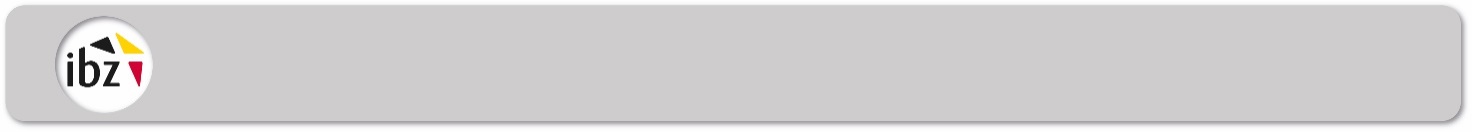 Ontvangstmelding van een voordrachtsakte van kandidaten voor de Kamer uit De voorzitter van het kieskringhoofdbureau A erkent een voordracht van kandidaten voor verkiezing van de Kamer van volksvertegenwoordigers van 09 juni 2024 ontvangen te hebben.de kieskringNaamVoornaamGedaan te: Handtekeningen